Утверждаю:Директор МБУ СШ № 9по шахматам и шашкам г. Челябинска__________________А.А.СевостьяновПЛАН СПОРТИВНЫХ МЕРОПРИЯТИЙ ПО ШАХМАТАММБУ СШ № 9 по шахматам и шашкам г. ЧелябинскаНА              2023 г.  дата       Мероприятиевремяответств.27Тренерский совет10-00А.А.Севостьянов 27.01-05.02Международный фестиваль по шахматам  «Мемориал М.А.Лозоватского-2022», Ленина, 35По положениюПо положению28.01Кубок СШ № 9 по шахматам среди мальчиков и девочек до 9 лет (2015 – 2016 г. рожд.), 1 этап, 1-2 туры, Гагарина, 1615-00Г.Б.Коган29.01Кубок СШ № 9 по шахматам среди мальчиков и девочек до 9 лет (2015 – 2016 г. рожд.), 1 этап, 3-4 туры, Гагарина, 1610-00Г.Б.Коган04Кубок СШ № 9 по шахматам среди мальчиков и девочек до 9 лет (2015 – 2016 г. рожд.), 1 этап, 5-6 туры, Гагарина, 1615-00Г.Б.Коган05Кубок СШ № 9 по шахматам среди мальчиков и девочек до 9 лет (2015 – 2016 г. рожд.), 1 этап, 7-8 туры, Гагарина, 1610-00Г.Б.Коган10XI Кубок Гран-При по быстрым шахматам г. Челябинска, 1 этап, полуфинал, 1-3 туры,(шахматисты с рейтингом менее 1600), Васенко, 10017-00Б.С.Смирнов11XI Кубок Гран-При по быстрым шахматам г. Челябинска, 1 этап, полуфинал, 4-9 туры,(шахматисты с рейтингом менее 1600), Васенко, 10015-00Б.С.Смирнов11Кубок МБУ СШ № 9 по шахматам среди мальчиков и девочек до 11 лет, (2013-2014 г. рожд.), 1 этап, 1-2 туры, Знаменская,415-00В.Б.Выборнов11Кубок МБУ СШ № 9 по шахматам среди мальчиков и девочек до 13 лет, (2011-2012 г. рожд), 1 этап, 1-2 туры, Гагарина, 1615-00Г.Б.Коган12Кубок МБУ СШ № 9 по шахматам среди мальчиков и девочек до 11 лет, (2013-2014 г. рожд.), 1 этап, 3-4 туры, Знаменская,410-00В.Б.Выборнов12Кубок МБУ СШ № 9 по шахматам среди мальчиков и девочек до 13 лет, (2011-2012 г. рожд), 1 этап, 3-4 туры, Гагарина, 1610-00Г.Б.Коган12XI Кубок Гран-При по быстрым шахматам г. Челябинска, 1 этап, финал, Васенко, 10010-00В.Д.Яценко18-26Чемпионат Челябинской области по шахматам среди мужчин и женщин, Васенко, 100По положениюПо положению18Кубок МБУ СШ № 9 по шахматам среди мальчиков и девочек до 11 лет, (2013-2014 г. рожд.), 1 этап, 5-6 туры, Знаменская,415-00В.Б.Выборнов18Кубок МБУ СШ № 9 по шахматам среди мальчиков и девочек до 13 лет, (2011-2012 г. рожд), 1 этап, 5-6 туры, Гагарина, 1615-00Г.Б.Коган19Кубок МБУ СШ № 9 по шахматам среди мальчиков и девочек до 11 лет, (2013-2014 г. рожд.), 1 этап, 7-8 туры, Знаменская,410-00В.Б.Выборнов19Кубок МБУ СШ № 9 по шахматам среди мальчиков и девочек до 13 лет, (2011-2012 г. рожд), 1 этап, 7-8 туры, Гагарина, 1610-00Г.Б.Коган23Первенство Челябинской области по шахматам среди мальчиков и девочек до 9 лет (2015 год рожд. и моложе),   Гагарина, 16, 1-2 туры11-00Д.В.Шафиков24Первенство Челябинской области по шахматам среди мальчиков и девочек до 9 лет (2015 год рожд. и моложе),   Гагарина, 16, 3-4 туры10-00Д.В.Шафиков25Первенство Челябинской области по шахматам среди мальчиков и девочек до 9 лет (2015 год рожд. и моложе),   Гагарина, 16, 5-6 туры10-00Д.В.Шафиков26Первенство Челябинской области по шахматам среди мальчиков и девочек до 9 лет (2015 год рожд. и моложе),   Гагарина, 16, 7-8 туры10-00Д.В.Шафиков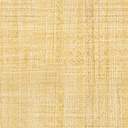 